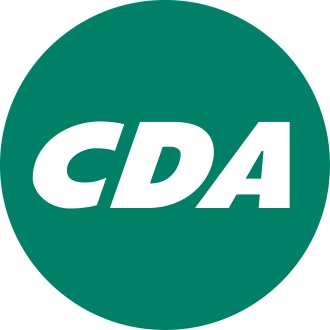 CDA ManifestVitaal PlattelandOver vier jaar wil het CDA Flevoland het volgende gerealiseerd hebben:Snel internet in de dorpen en het buitengebied van Flevoland.Betere verbindingen voor auto, fiets en openbaar vervoer.Een agro food sector die nog beter is voorbereid op haar toekomst.De NOP als World Potato City staat nog duidelijker op de kaart.Mogelijkheden voor erfuitbreiding die passen bij de verbreding van de landbouw.Op de vrijkomende erven worden meer vormen van bedrijvigheid toegelaten.Er wordt definitief niet geboord naar schaliegas.De positie van het MKB is sterker geworden.De natuurgebieden zijn toegankelijker geworden voor de bewoners van Flevoland.Initiatieven van de burgers hebben de dorpen leefbaarder gemaakt.www.cda.nl/flevolandHet CDA wil dit realiseren samen met de maatschappelijke organisaties en initiatief groepen in de Flevolandse samenleving.Graag ook met uw organisatie.